Return this form via mail, in person, or email, or by emailing your name, date of birth, Montana driver’s license or ID number (or last four digits of your Social Security number) and your current mailing address to the county election office.  Timely response will ensure that a ballot is mailed to you for upcoming elections for which you are eligible.County Election OfficeMailing address:Physical address if different:Office email address:Updated December 27, 2017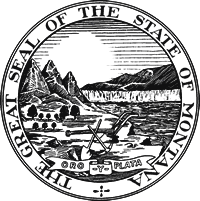 Absent Military or Overseas Voter UOCAVA Absentee List Address ConfirmationThis confirmation is sent to UOCAVA electors to allow them to confirm their request to be sent ballots automatically. As required by state law, completed form must be submitted to election office if voter wishes to remain on the list to be sent ballots automatically.Notice to Voter on UOCAVA List: You are REQUIRED to return this form or email the required information in order to automatically be mailed absentee ballots for upcoming elections. Under Montana law, if emailed, a signature is not required. Notice to Voter on UOCAVA List: You are REQUIRED to return this form or email the required information in order to automatically be mailed absentee ballots for upcoming elections. Under Montana law, if emailed, a signature is not required. Notice to Voter on UOCAVA List: You are REQUIRED to return this form or email the required information in order to automatically be mailed absentee ballots for upcoming elections. Under Montana law, if emailed, a signature is not required.  Check if the following address is the correct MAILING address for ballots to be mailed to you, then sign below and return this form by mail, in person, or by email, or submit information electronically.   Check if the following address is the correct MAILING address for ballots to be mailed to you, then sign below and return this form by mail, in person, or by email, or submit information electronically.   Check if the following address is the correct MAILING address for ballots to be mailed to you, then sign below and return this form by mail, in person, or by email, or submit information electronically.  [  INSERT VOTER LABEL HERE  ] [  INSERT VOTER LABEL HERE  ] [  INSERT VOTER LABEL HERE  ]  Check if the above mailing address is NOT correct, or if it is correct for only part of the year (clarify specific time period for each address if you will have more than one mailing address during the year).  Please clearly print the complete correct mailing address(es) below, along with any additional instructions if necessary, then sign below and return this form by mail, in person, or by email, or submit information electronically. Please update my mailing address as follows:    Check if the above mailing address is NOT correct, or if it is correct for only part of the year (clarify specific time period for each address if you will have more than one mailing address during the year).  Please clearly print the complete correct mailing address(es) below, along with any additional instructions if necessary, then sign below and return this form by mail, in person, or by email, or submit information electronically. Please update my mailing address as follows:    Check if the above mailing address is NOT correct, or if it is correct for only part of the year (clarify specific time period for each address if you will have more than one mailing address during the year).  Please clearly print the complete correct mailing address(es) below, along with any additional instructions if necessary, then sign below and return this form by mail, in person, or by email, or submit information electronically. Please update my mailing address as follows:   Mailing Address:__________________________________________       Dates for temporary address change:Street or PO Box__________________________________________         From date:______/_______/______City, State and Zip__________________________________________          To date:    ______/_______/______Country__________________________________________Email addressNOTE: As an absent military or overseas elector, you may at your option do any of the following electronically: register to vote, receive confirmation of your registration, request, receive, and transmit absentee ballots, and check the delivery status of your absentee ballot.  For more information, please visit http://sosmt.gov/Elections/Military_Overseas. Check if you would like to receive your ballot via email. Check if you would like to access your ballot through the Electronic Absentee System (EAS) for Federal Elections (pursuant to federal law, if you choose this option you must still be sent a ballot, but can alternatively access a ballot through the EAS for federal elections).If you have moved and have not updated your physical residential address for voter registration purposes with the election office, please update that address in the space provided below, sign this form, and return the signed form to the election office.                                                                                                Mailing Address:__________________________________________       Dates for temporary address change:Street or PO Box__________________________________________         From date:______/_______/______City, State and Zip__________________________________________          To date:    ______/_______/______Country__________________________________________Email addressNOTE: As an absent military or overseas elector, you may at your option do any of the following electronically: register to vote, receive confirmation of your registration, request, receive, and transmit absentee ballots, and check the delivery status of your absentee ballot.  For more information, please visit http://sosmt.gov/Elections/Military_Overseas. Check if you would like to receive your ballot via email. Check if you would like to access your ballot through the Electronic Absentee System (EAS) for Federal Elections (pursuant to federal law, if you choose this option you must still be sent a ballot, but can alternatively access a ballot through the EAS for federal elections).If you have moved and have not updated your physical residential address for voter registration purposes with the election office, please update that address in the space provided below, sign this form, and return the signed form to the election office.                                                                                                Mailing Address:__________________________________________       Dates for temporary address change:Street or PO Box__________________________________________         From date:______/_______/______City, State and Zip__________________________________________          To date:    ______/_______/______Country__________________________________________Email addressNOTE: As an absent military or overseas elector, you may at your option do any of the following electronically: register to vote, receive confirmation of your registration, request, receive, and transmit absentee ballots, and check the delivery status of your absentee ballot.  For more information, please visit http://sosmt.gov/Elections/Military_Overseas. Check if you would like to receive your ballot via email. Check if you would like to access your ballot through the Electronic Absentee System (EAS) for Federal Elections (pursuant to federal law, if you choose this option you must still be sent a ballot, but can alternatively access a ballot through the EAS for federal elections).If you have moved and have not updated your physical residential address for voter registration purposes with the election office, please update that address in the space provided below, sign this form, and return the signed form to the election office.                                                                                                Please update my physical residential address for voter registration purposes as follows (in same county only):Please update my physical residential address for voter registration purposes as follows (in same county only):Please update my physical residential address for voter registration purposes as follows (in same county only):_________________________________________       Street 
__________________________________________         
City, State and Zip_________________________________________       Street 
__________________________________________         
City, State and Zip_________________________________________       Street 
__________________________________________         
City, State and ZipBy signing below, I affirm that I have confirmed my mailing and/or residential address for ballots to be mailed to me for elections for which I am qualified. By signing below, I affirm that I have confirmed my mailing and/or residential address for ballots to be mailed to me for elections for which I am qualified. By signing below, I affirm that I have confirmed my mailing and/or residential address for ballots to be mailed to me for elections for which I am qualified. __________________________________    _______________________             ___/___/______        ___________
Signature                                                                                          Driver’s License # OR Last 4 SSN                 Date of Birth                    Date SignedPhone # in case the office needs to contact you (optional): ___________________You are REQUIRED to return this form or email the required information in order to automatically be mailed absentee ballots for upcoming elections.__________________________________    _______________________             ___/___/______        ___________
Signature                                                                                          Driver’s License # OR Last 4 SSN                 Date of Birth                    Date SignedPhone # in case the office needs to contact you (optional): ___________________You are REQUIRED to return this form or email the required information in order to automatically be mailed absentee ballots for upcoming elections.__________________________________    _______________________             ___/___/______        ___________
Signature                                                                                          Driver’s License # OR Last 4 SSN                 Date of Birth                    Date SignedPhone # in case the office needs to contact you (optional): ___________________You are REQUIRED to return this form or email the required information in order to automatically be mailed absentee ballots for upcoming elections.